Gonor Alexandr VasilevichGeneral details:Experience:Position applied for: 2nd EngineerAdditional position applied for: Chief EngineerDate of birth: 08.12.1978 (age: 38)Citizenship: UkraineResidence permit in Ukraine: YesCountry of residence: UkraineCity of residence: VyshnevePermanent address: Schorsa 27Contact Tel. No: +38 (067) 718-82-44E-Mail: gonorsasha@ukr.netSkype: gonorsashaU.S. visa: Yes. Expiration date 25.05.2022E.U. visa: NoUkrainian biometric international passport: NoDate available from: 15.11.2017English knowledge: ModerateMinimum salary: 6500 $ per monthDocumentNumberPlace of issueDate of expiryCivil passportCK062036vishnevoe00.00.0000Seamanâs passportAB552471Kherson20.05.2020Tourist passportEH935095Kiev19.05.2021PositionFrom / ToVessel nameVessel typeDWTMEBHPFlagShipownerCrewing2nd Engineer08.04.2017-28.06.2017JS "Bandol"Bulk Carrier58000MAN B&W11828VallettaMayfly Shipping LimitedV. Ships2nd Engineer20.05.2016-23.11.2016JS"Bandol"Bulk Carrier58000Man B&W11828VallettaMayfly Shipping LimitedV. Ships2nd Engineer15.08.2015-03.01.2016JS "Bandol"Bulk Carrier58000Man B&W11828VallettaMayfly Shipping LimitedV.Ships2nd Engineer23.10.2014-13.03.2015JS "Bandol"Multi-Purpose Vessel58000Man B&W11828VallettaMayfly Shipping LimitedV.Ships2nd Engineer10.11.2013-02.05.2014BBC GangesMulti-Purpose Vessel18000Man B&W9617Antigua&BarbudaBriese Schiffahrts GmbH&Co.KG MS "Nes",G&mdash;2nd Engineer20.01.2013-07.07.2013BBC GangesGeneral Cargo18000Man B&W9617Antigua&BarbudaBriese Schiffahrts GmbH&Co.KG MS "Nes",G&mdash;2nd Engineer08.05.2012-16.10.2012Ocean WinnerDry Cargo8900Pielstick5203LiberiaOcean Winner LTDUMA2nd Engineer03.05.2009-03.03.2010NeringaGeneral Cargo2740Walmet B&W3250MaltaWinter Berry Shipping LTDAquarius2nd Engineer10.03.2007-11.09.2007MegaDry Cargo2650Deutz1400Antigua&BarbudaUMM&mdash;2nd Engineer10.01.2006-03.08.2006SeagullDry Cargo2466SKL1320UkrainCSC "KIEV"&mdash;2nd Engineer15.04.2004-23.10.2004Danapris-5Dry Cargo2571SKL1380VDSC&mdash;3rd Engineer12.05.2003-10.12.2003S.KosiorDry Cargo2466SKL1320UkrainCSC"Kiev"&mdash;3rd Engineer29.01.2003-12.05.2003S.KosiorDry Cargo2466SKL1320UkrainSSC&mdash;3rd Engineer18.10.2001-21.05.2002Orel-1Dry Cargo2571SKL1380UkrainUkrrechflot&mdash;15.05.2001-30.09.2001Skylark2466SKL1320UkrainCSC"Kiev"&mdash;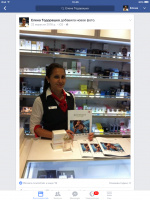 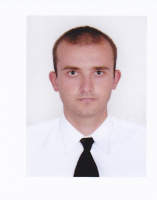 